Издаване на удостоверение за промени на постоянен адресХарактеристика на услугатаУдостоверението се издава за удостоверяване на постоянните адреси, които едно лице е имало от 01.01.2000 г.
Удостоверението се издава на основание данните в НБД " Население".Заявителят или изрично упълномощеното лице подава искане за издаване на удостоверение в Центъра за услуги и информация на граждани, на гише „ЕСГРАОН”.Служителят от ЦУИГ проверява самоличността на заявителя, приема, регистрира заявлението,извършва проверка в ЕЛРК и изготвя исканото удостоверение.Заявителят получава удостоверението в ЦУИГ. Правно основаниеЗакон за гражданската регистрация - чл. 24 ал. 2Наредба № РД-02-20-6 за издаване на удостоверения въз основа на регистъра на населението - чл.23, ал.1Описание на резултат от услугатаИздаване на удостоверение за постоянен  адрес	Място на заявяване на услугатаЦентър за услуги и информация на гражданите
- гише ЕСГРАОН
в сградата на Община Дулово,
ул.”В.Левски” №18,
партерен етаж,
тел. 0864/2 31-13; 0864/2 24-24Място на предоставяне на услугатаЦентър за услуги и информация на гражданите
- гише ЕСГРАОН
в сградата на Община Дулово,
ул.”В.Левски” №18,
партерен етаж,
тел. 0864/2 31-13; 0864/2 24-24Изискуеми документи и образци :Искане за издаване на удостоверение въз основа на регистъра на населениетоДокумент за самоличностПълномощно/Изисква се в случай, че заявителят не е титуляр/Документ за платена таксаСрок за изпълнение  -  1 ден                        Такса – 7,00 лв.Банкова сметкаПЪРВА ИНВЕСТИЦИОННА БАНКАBG32FINV91508415830421
BIC  – FINV BG SFBIN  - 448007ОБРАЗЕЦ НА ИСКАНЕ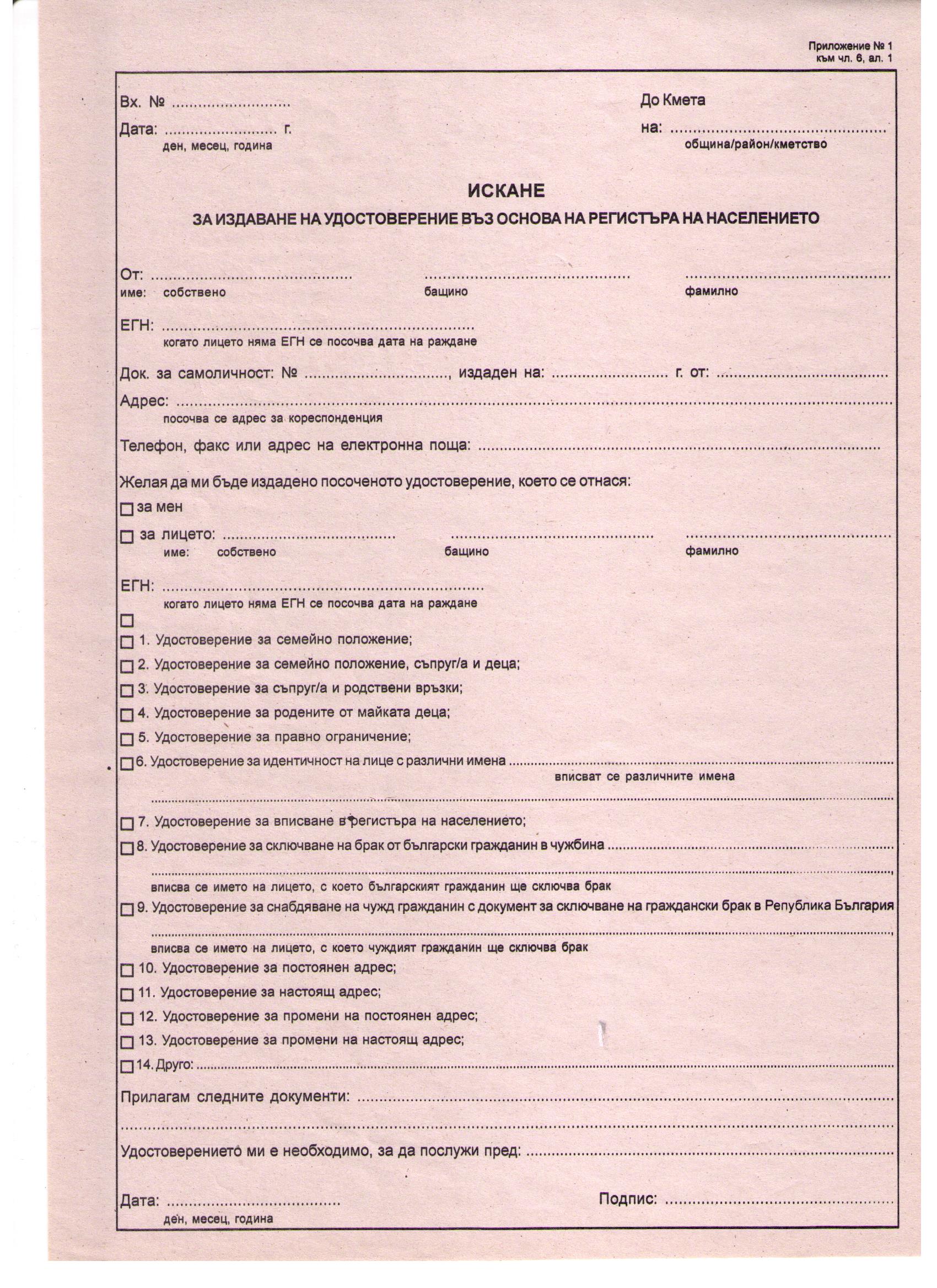 